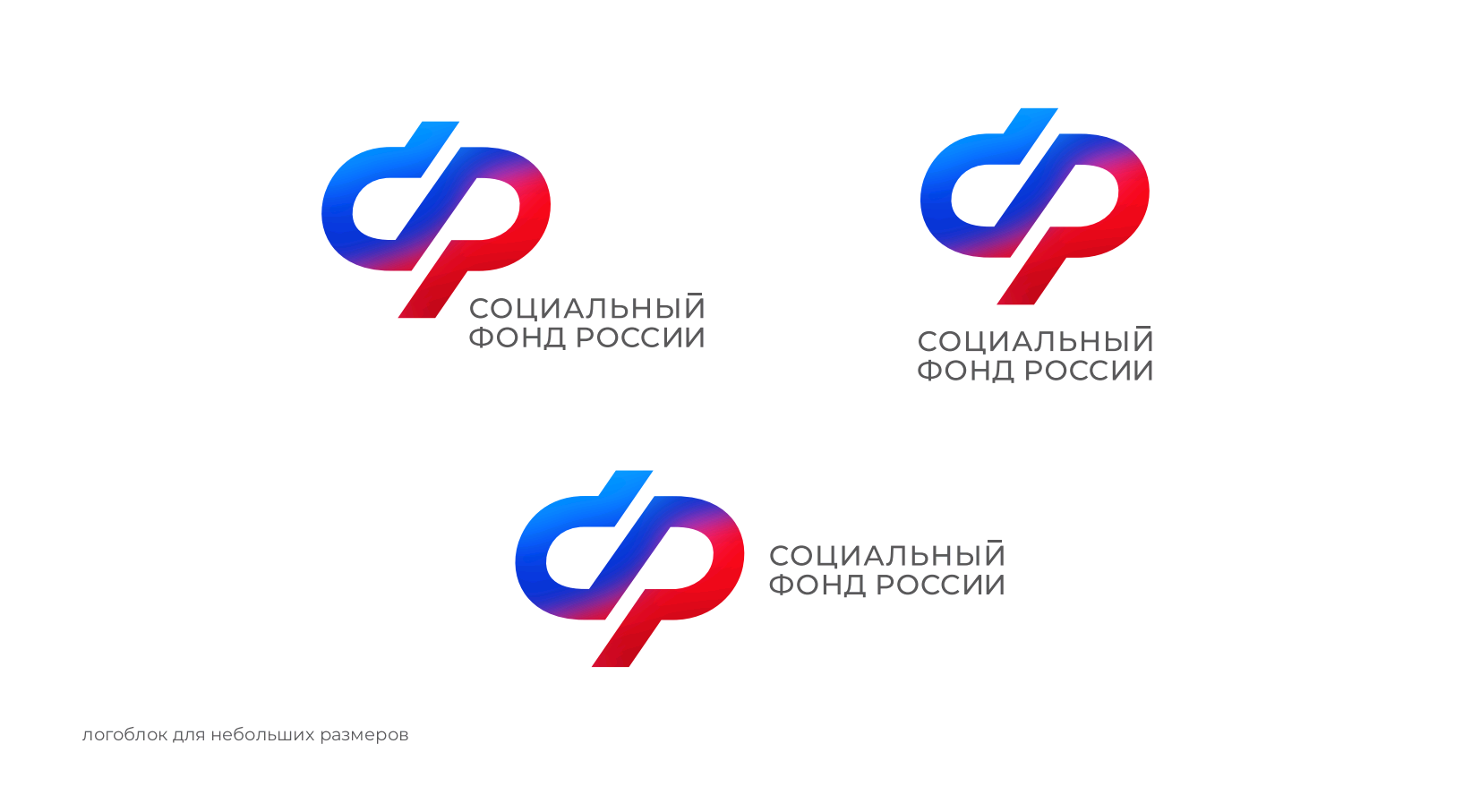 С 1 февраля ОСФР по Брянской области проиндексирует социальные пособия на 11,9%С 1 февраля   ряд пособий и мер поддержки, предоставляемых Социальным фондом России, индексируется на 11,9% – в соответствии с уровнем инфляции за прошлый год, определенным Росстатом.Индексация отдельных социальных выплат с 1 февраляИнформация Отделения  Социального фонда России по Брянской областиРазмер до индексации,тыс. руб.Размер после индексации,тыс. руб.Материнский капиталМатеринский капиталМатеринский капитална первого ребенка524,5586,9на второго ребенка693,1775,6Ежемесячная денежная выплатаЕжемесячная денежная выплатаЕжемесячная денежная выплатаинвалидам I группы4,45,0инвалидам II группы3,23,5инвалидам III группы2,52,8детям-инвалидам3,23,5ветеранам боевых действий3,53,9Героям и полным кавалерам ордена Славы74,683,5Героям Труда РФ, Героям Соцтруда, и полным кавалерам ордена Трудовой Славы55,061,6Пособия на детейПособия на детейПособия на детейединовременное пособие при рождении ребенка20,522,9ежемесячное пособие неработающим родителям по уходу за ребенком до 1,5 лет7,78,5единовременное пособие по  беременности и родам0,80,9единовременное пособие беременной жене военнослужащего по призыву32,436,3ежемесячное пособие на ребенка военнослужащего по призыву13,915,5Выплаты по обязательному социальному страхованию  от несчастных случаев на производстве  и  профессиональных заболеванийВыплаты по обязательному социальному страхованию  от несчастных случаев на производстве  и  профессиональных заболеванийВыплаты по обязательному социальному страхованию  от несчастных случаев на производстве  и  профессиональных заболеваниймаксимальный размер единовременной страховой выплаты117,7131,7максимальный размер ежемесячной страховой выплаты90,5101,3Выплаты гражданам, подвергшимся воздействию радиации0,1…36,80,1…41,1Компенсация набора социальных услуг1,31,5Социальное пособие на погребение7,07,8Ежегодная компенсация инвалидам расходов на содержание собак-проводников28,732,1